Handreichung zum Material: Differenzierte Übungsblätter „Symmetrie am menschlichen Körper“Mathematisches Gebiet: SymmetrieZielgruppe: Gymnasium Klasse 5, Oberschule Klasse 5Vorgeschlagener Einsatzzeitraum: Gymnasium: im Rahmen von LB 2 „Lagebeziehungen geometrischer Objekte“Oberschule: im Rahmen von LB 4 „Symmetrie und deckungsgleiche Formen“Vorausgesetzte Kenntnisse und Fähigkeiten:gefestigte Kenntnisse zu Arten von SymmetrieEinzeichnen von Symmetrieachsen in gegebenen FigurenKenntnis über symmetrische, äußere Merkmale des menschlichen KörpersBenennen und Kenntnis der Lage von wichtigen Organen des menschlichen KörpersInhalt: Das Arbeitsblatt kann zur Festigung der Kenntnisse der Schülerinnen und Schüler zu Symmetrieachsen, Achsen- und Punktsymmetrie genutzt werden. Dabei werden diese Kenntnisse angewendet und fächerübergreifend mit Kenntnissen aus dem Fach Biologie vernetzt. Je nach Unterrichtssituation kann es in Einzel-, Partner- oder Gruppenarbeit bearbeitet werden.Bei der Bearbeitung dieses Materials wenden die Schülerinnen und Schüler ihre Kenntnisse zur Symmetrie am menschlichen Körper an. Dabei identifizieren sie entsprechende Symmetrien, zeichnen Symmetrieachsen ein und identifizieren gespiegelte Bildabschnitte. Die letzte Aufgabe zeichnet sich dadurch aus, dass die hier erforderlichen Kenntnisse aus der Biologie zum Lösen der Aufgabe noch nicht bei Lernenden der fünften Klasse vorausgesetzt werden können. Im Unterricht kann sie entsprechend entweder als weiterführendes Material für leistungsstarke Schülerinnen und Schüler angeboten werden oder als Material für das Arbeiten am Computer oder mit zusätzlichen Quellen im Unterricht oder als Hausaufgabe genutzt werden. Somit setzt das Arbeitsblatt Anreize für die Lernenden, die sie umgebende Welt mit „mathematischem Blick“ zu betrachten. Zu erlernende Kenntnisse und Fähigkeiten: Die Schülerinnen und Schüler……können Darstellungen des menschlichen Körpers auf Symmetrie überprüfen. …können Symmetrieachsen in gegebene Darstellungen des menschlichen Körpers einzeichnen. …können Arten von Spiegelungen und Richtung der Spiegelung benennen.…können begründen, warum bestimmte Organe symmetrisch bzw. nicht symmetrisch sind. Materialbedarf:1 Arbeitsblatt pro SchülerGeodreieckeventuell ergänzendes Material zu Organen des MenschenBenötigte Medien:eventuell Computer / Tablet / Smartphone mit InternetzugangSymmetrie am menschlichen KörperZeichne die Symmetrieachse in die untenstehende Abbildung ein. 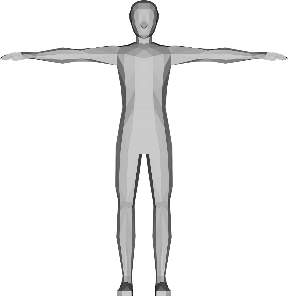 Auf dem unteren Bild siehst du vier Gesichter einer Person. Das Original wurde an verschiedenen Achsen gespiegelt. Zeichne diese Achsen ein und benenne die Richtung der Spiegelung. 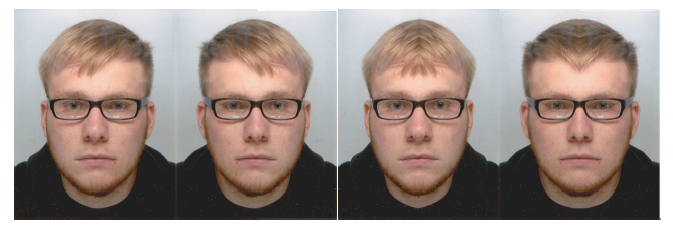 	_______________________________     ________________  _______________Entscheide, ob bei den folgenden Bildern Achsensymmetrie vorliegt. Wenn ja, zeichne die Symmetrieachse ein. 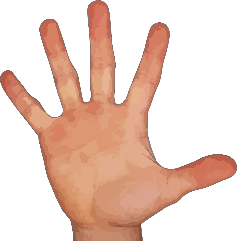 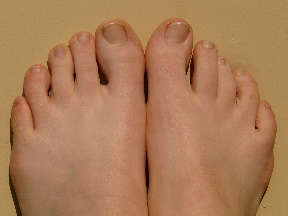 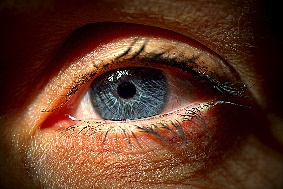 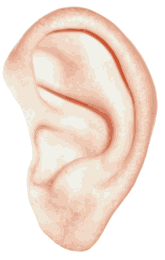 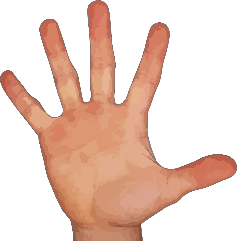 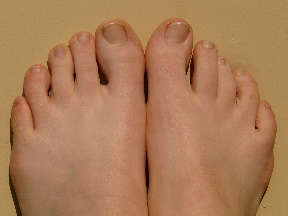 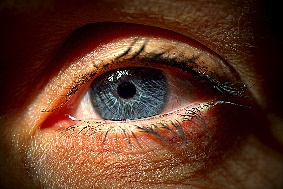 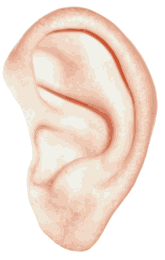 * Entscheide, welche der hier aufgeführten Teile des menschlichen Körpers symmetrisch sind. Nutze geeignete Informationsquellen für die Körperteile, bei denen du dir unsicher bist.	Hand	Mund		Nase	Brustwarze	Lunge	Leber	Herz	Gehirn		Niere	Ohr		Gesäß	AugenpaarSymmetrie am menschlichen Körper – ErwartungsbildZeichne die Symmetrieachse in die untenstehende Abbildung ein. 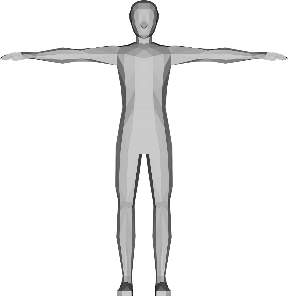 Auf dem unteren Bild siehst du vier Gesichter einer Person. Das Original wurde an verschiedenen Achsen gespiegelt. Zeichne diese Achsen ein und benenne die Richtung der Spiegelung. 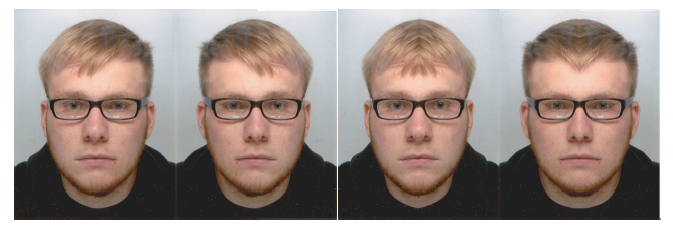 Original			linke Hälfte		rechte HälfteEntscheide, ob bei den folgenden Bildern Achsensymmetrie vorliegt. Wenn ja, zeichne die Symmetrieachse ein. keine 		        Achsensymmetrie	      keine 			keine    Achsensymmetrie					Achsensymmetrie	Achsensymmetrie Entscheide, welche der hier aufgeführten Teile des menschlichen Körpers symmetrisch sind. Nutze geeignete Informationsquellen für die Körperteile, bei denen du dir unsicher bist.Nicht symmetrisch sind Hand, Herz, Ohr und Leber. Als symmetrisch kann man Mund, Nase, Niere, Brustwarze und Gesäß einordnen. Bei Gehirn, Lunge und einem Augenpaar sind mit entsprechender Begründung sowohl eine Zuordnung als nicht symmetrisch als auch als symmetrisch denkbar, da rechte und linke Gehirnhälfte, rechter und linker Lungenflügel oder rechtes und linkes Auge zwar in vereinfachten Darstellungen symmetrisch sind, allerdings in der Realität meistens Unterschiede aufweisen (etwa verschiedene Hirnareale, verschiedene Größen der Lungenflügel und der Augen). 